My English Home Learning Pack 1Task 1: “Describing a Scary Character”In class we have been reading the play, Frankenstein. We explored how Victor Frankenstein created his monster and brought it to life. Now it’s your turn to be a mad scientist!What to do:Plan a short description of a scary character, like Frankenstein’s monster. When you have finished your plan, write a description of your scary monster. Task 2: “Writing a Spooky Story”What to do:Use the template to plan and structure your own spooky story. Once you have completed the setting add the description of your character that you did in task two.Task 3: “Grammar Time” What to do: Adverbs of Possibility – “Finish the sentence”Underline the adverb of possibility in each sentence.Choose a suitable way to finish the sentence.Task 4: “Groups 1, 2 and 3 Grammar Test”What to do:Complete the questions on the sheet and mark them with an adult, a friend or a family member. Do they agree with your answers?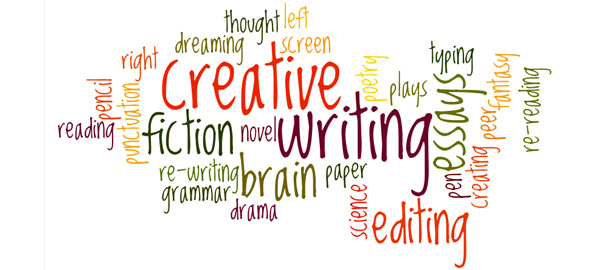 